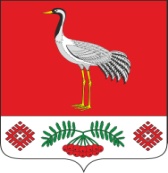 19.06.2023г. №203РОССИЙСКАЯ ФЕДЕРАЦИЯИРКУТСКАЯ ОБЛАСТЬБАЯНДАЕВСКИЙ МУНИЦИПАЛЬНЫЙ РАЙОНМУНИЦИПАЛЬНОЕ ОБРАЗОВАНИЕ «ТУРГЕНЕВКА»ДУМАРЕШЕНИЕОБ УСТАНОВЛЕНИИ ДОПОЛНИТЕЛЬНОГО ОСНОВАНИЯ ПРИЗНАНИЯ БЕЗНАДЕЖНЫМИ К ВЗЫСКАНИЮ НЕДОИМКИ И ЗАДОЛЖЕННОСТИ ПО ПЕНЯМ И ШТРАФАМ ПО МЕСТНЫМ НАЛОГАМВ соответствии с пунктом 3 статьи 59 Налогового кодекса Российской Федерации, руководствуясь статьями 16, 35 Федерального закона от 06.10.2003 131-ФЗ «Об общих принципах организации местного самоуправления в Российской федерации» Устава муниципального образования «Тургеневка», Дума муниципального образования «Тургеневка»РЕШИЛА:1. Установить на территории муниципального образования «Тургеневка» следующее дополнительное основание признания безнадежными к взысканию недоимки и задолженности по пеням и штрафам по местным налогам, числящимся за физическими лицами1.1. Безнадежными к взысканию признаются недоимки по налогу на имущество физических лиц и земельному налогу, образовавшаяся у физических лиц по состоянию на 1 января 2021 года и задолженность по пениям, начисленным на указанную недоимку, числящиеся на дату принятия налоговым органом решения о списании признанных безнадежными к взысканию недоимки и задолженности по пеням.Под подлежащей списанию задолженностью и недоимки, образовавшейся по состоянию на 1 января 2021 года, следует понимать задолженность по налогу на имущество физических лиц и земельному налогу и недоимку по пеням, начисленным на указанную недоимку, которые подлежали взысканию на указанный период времени, но не были погашены полностью или в соответствующей части в течение 2022 года.Списание недоимки и задолженности по пеням, штрафам, процентам по местным налогам, признанных безнадежными к взысканию по основанию, предусмотренному в пункте 1.1 настоящего времени, производится на основании справки налогового органа, исчислившего местные налоги, по местному нахождения имущества и месту жительства физического лица о суммах недоимки и задолженности по пеням и штрафам по местным налогам по форме согласно приложению к настоящему решению (не приводится).2. Настоящее решение вступает в силу со дня его официального опубликования.3. Опубликовать данное решение в печатном издании «Вестник МО «Тургеневка»Председатель Думы МО «Тургеневка»                     Булычева Н.И.Глава администрации МО «Тургеневка»Синкевич В.В.